M  O  J  A      O  B  I  T  E  L  J     -   2.A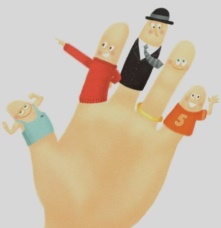 Prsti  na  ruci  su  poput  članova  obitelji.Drže  se  zajedno  i  zajedno  rade:   grade,  kuhaju,  obrađuju  vrtove  i  cvjetnjake,  pomažu,  stvaraju  umjetnička  djela,  tješe  i  grle,  plješću  svakom uspjehu,  drže  palac  za  sreću  i  paze  jedni  na  druge.,          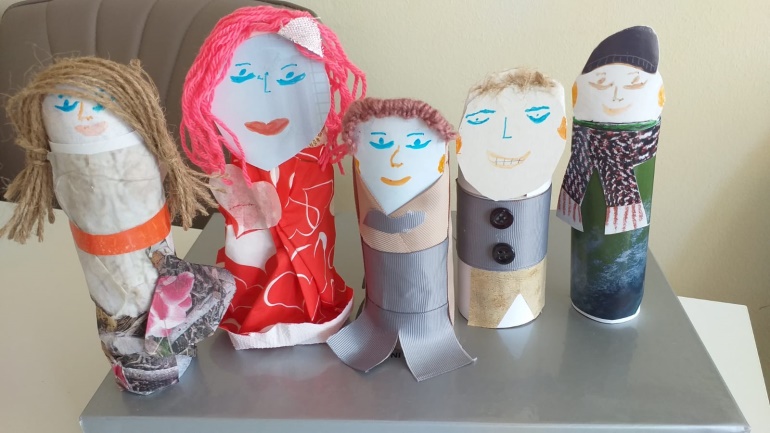 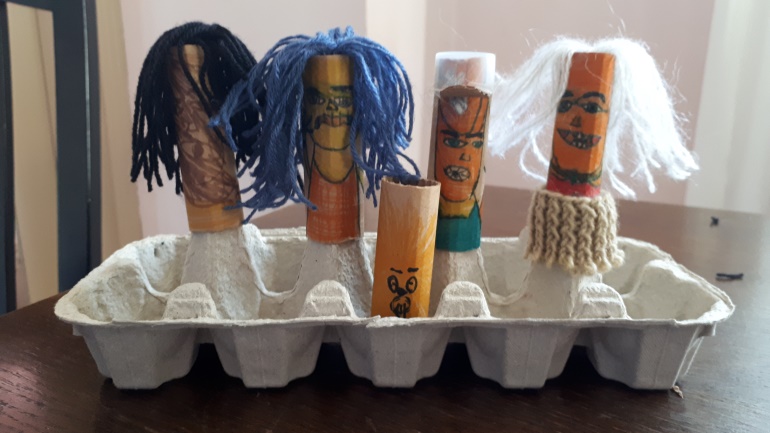                                                                                     Luka D. 2.a                                                                                       Ozren  B. 2.a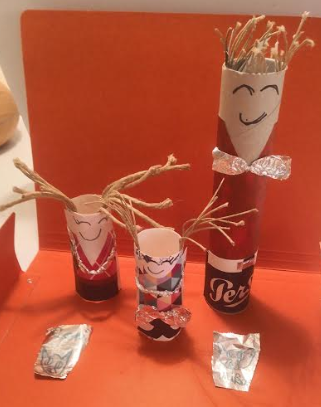 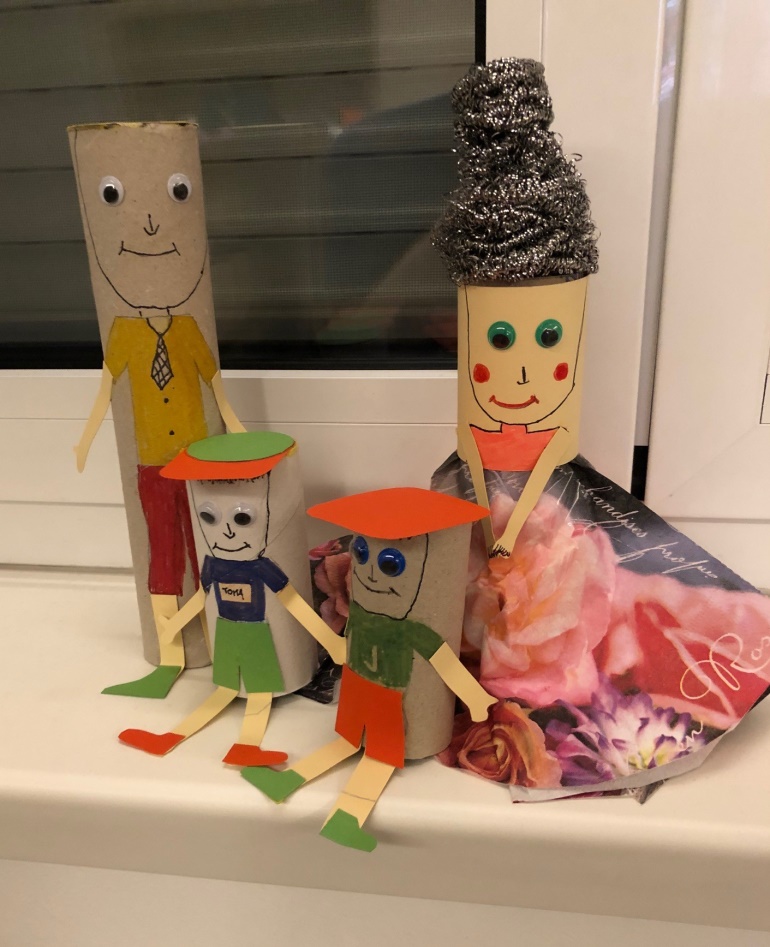                                                                       Rebecca R.J. 2.a                                                                                             Toma Z. 2.a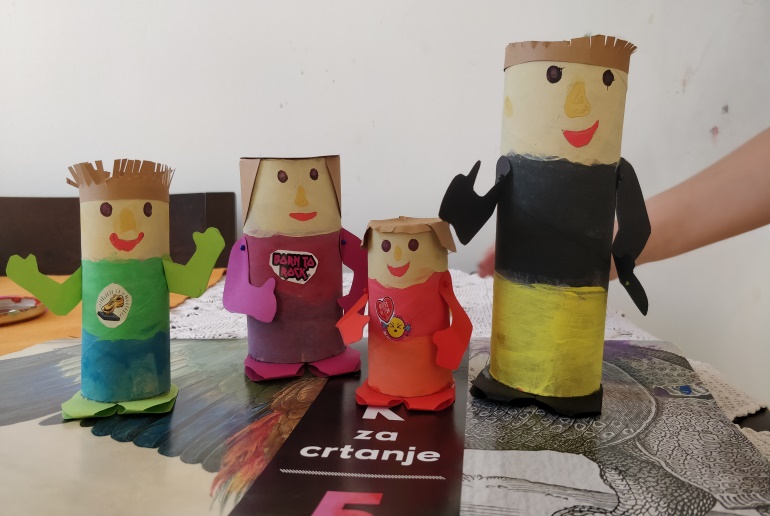 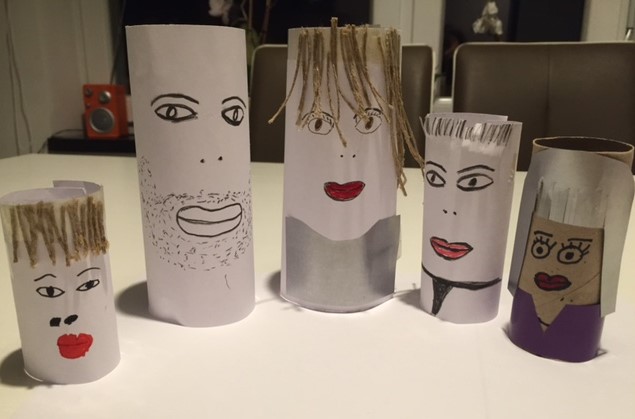                                                                                Bartol Š. 2.a                                                                                             Ana M. 2.a   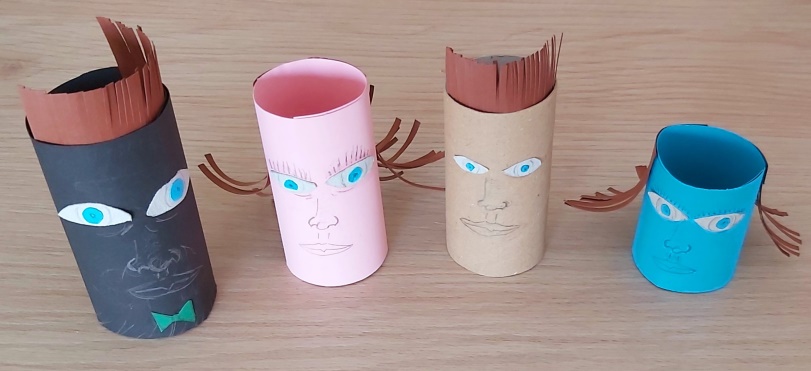 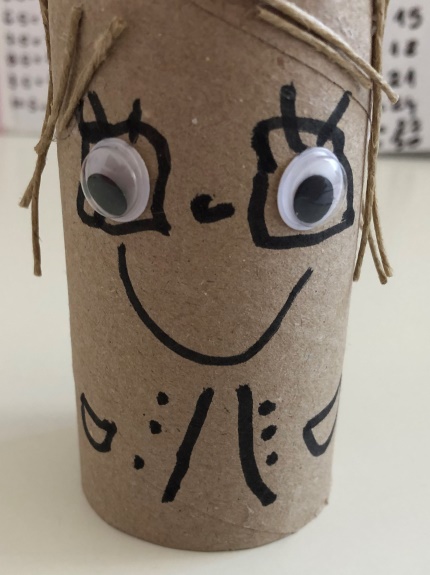                                                                                                                     Tena K. 2.a                                                      Bruna. B. 2.a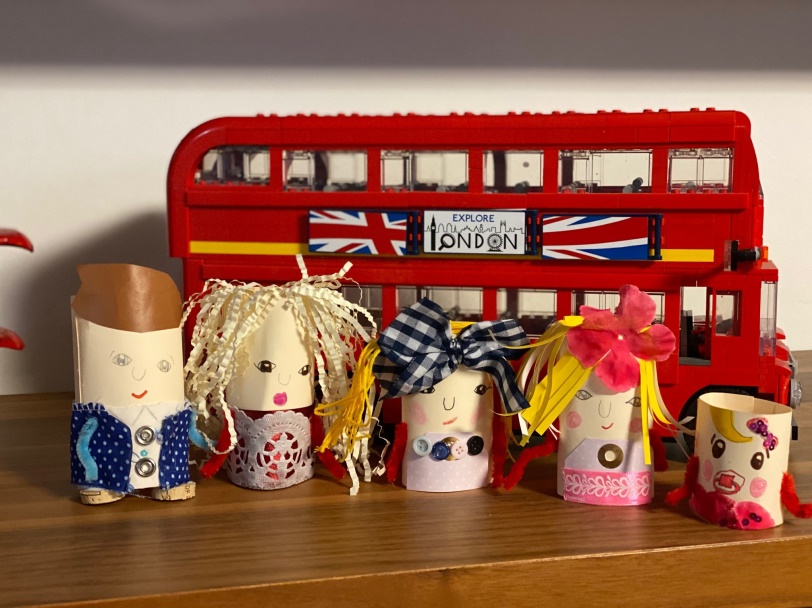 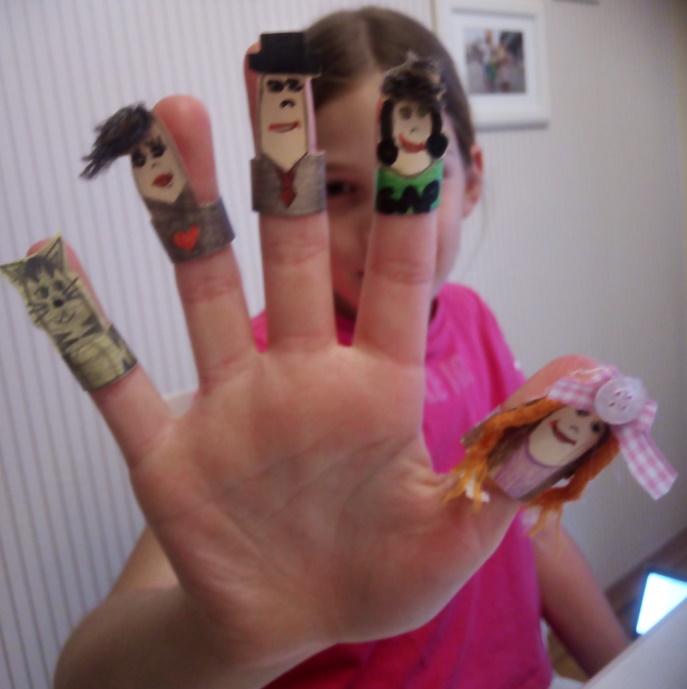                                                                                        Tena L. 2.a                                                                                      Laura H. 2.a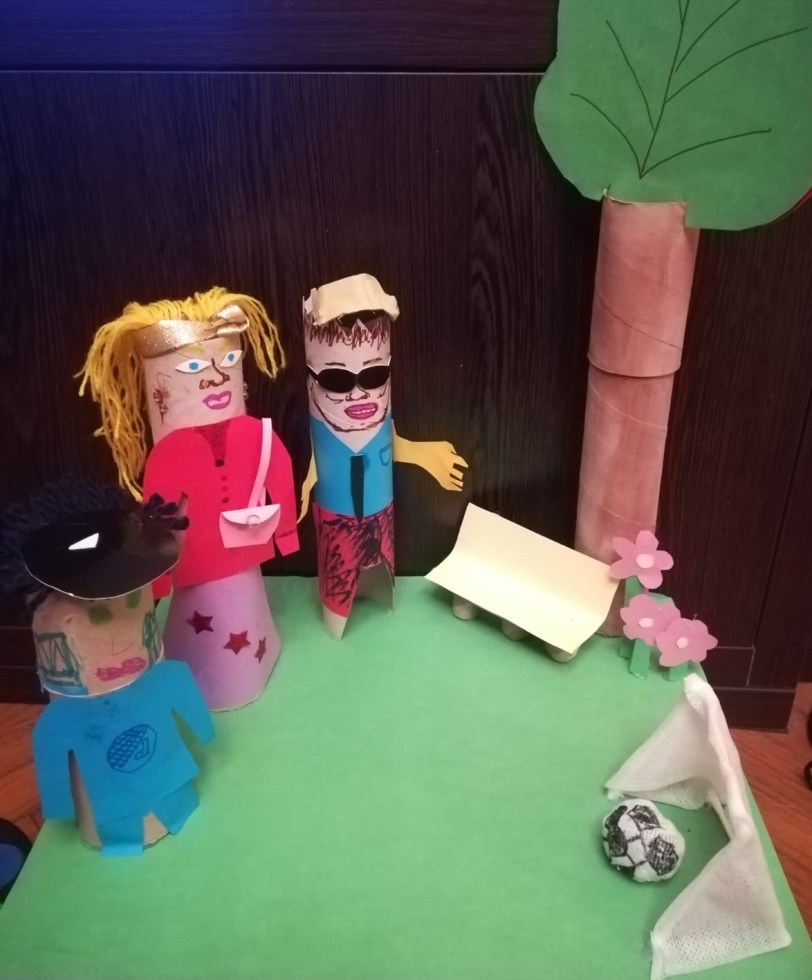 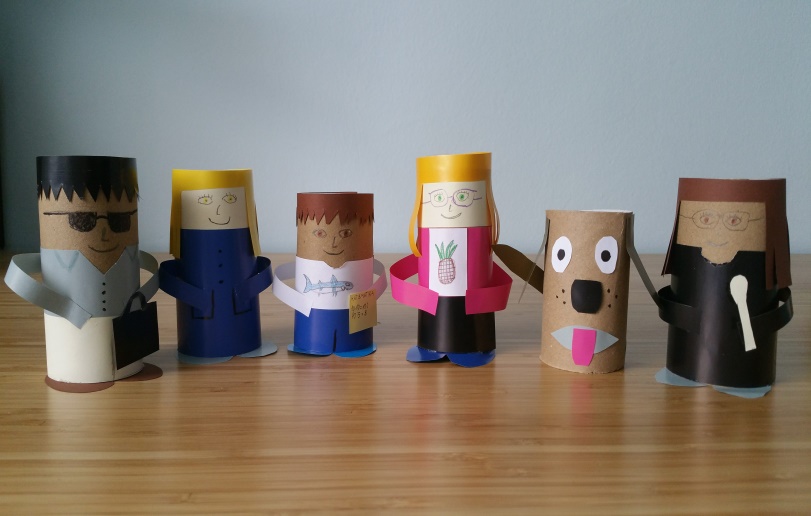                                                                                    Patrik K. 2.a                                                                                      Jadran S. 2.a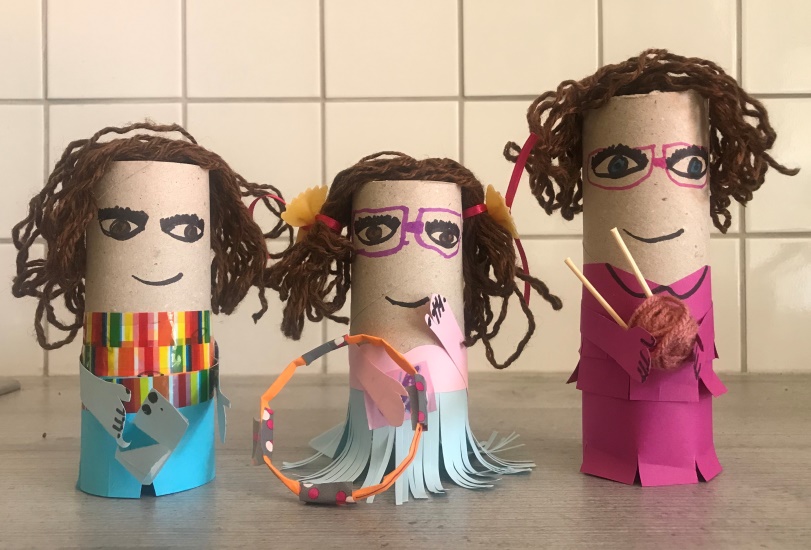 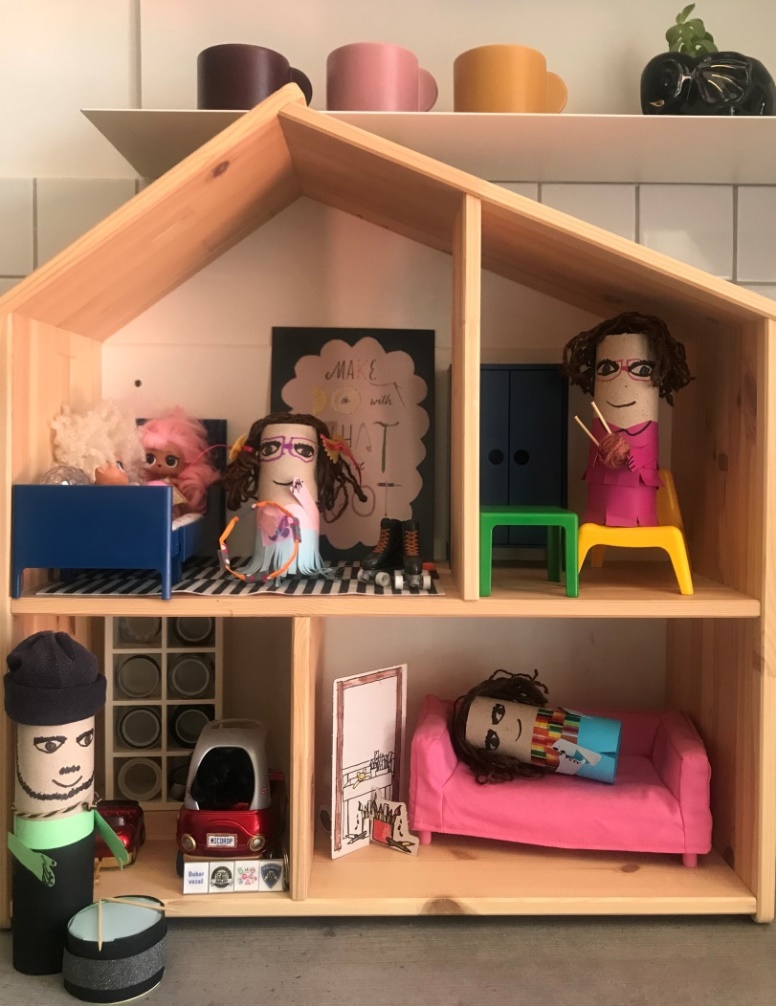                                                                              Lea Lucija N. 2.a                                                                          Lea Lucija N. 2.a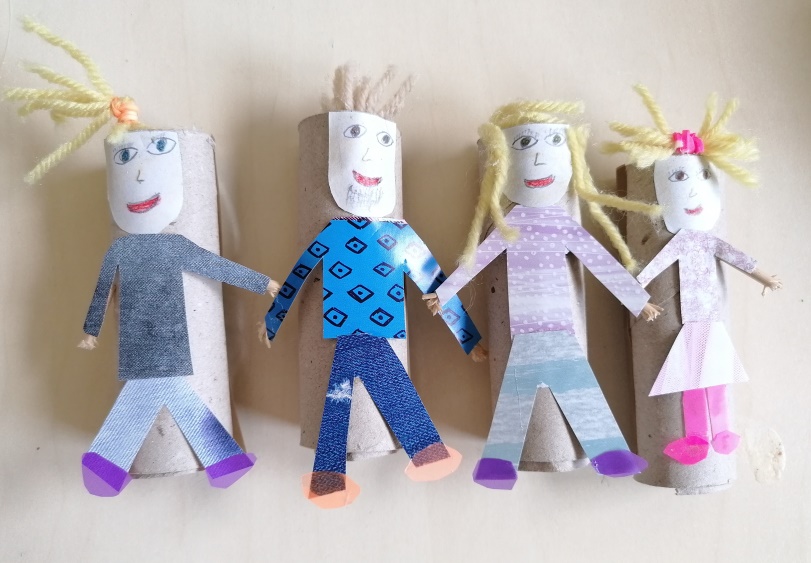 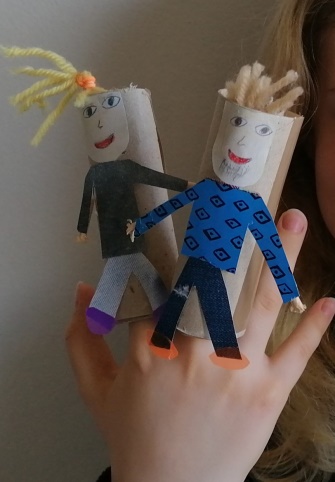 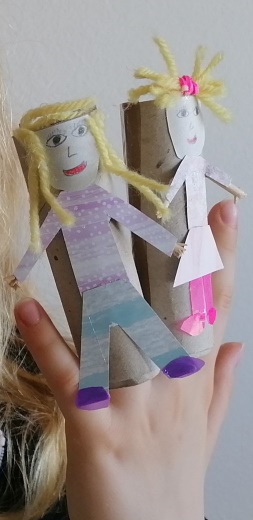                                                                                           Laura B. 2.a                                                                                   Laura B. 2.a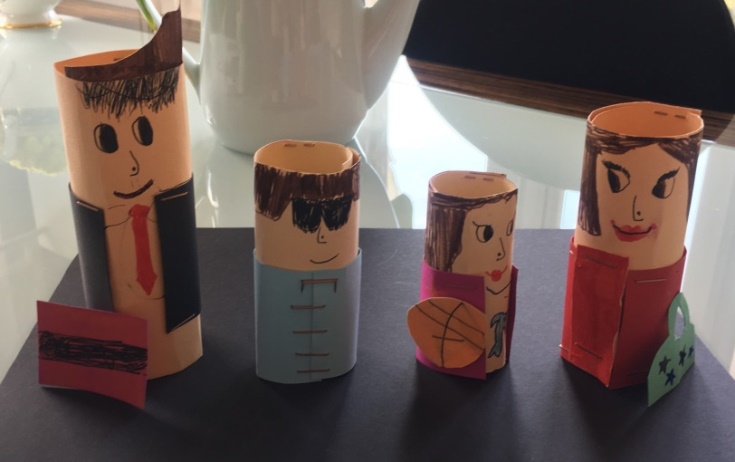                                                               Marta Š. 2.a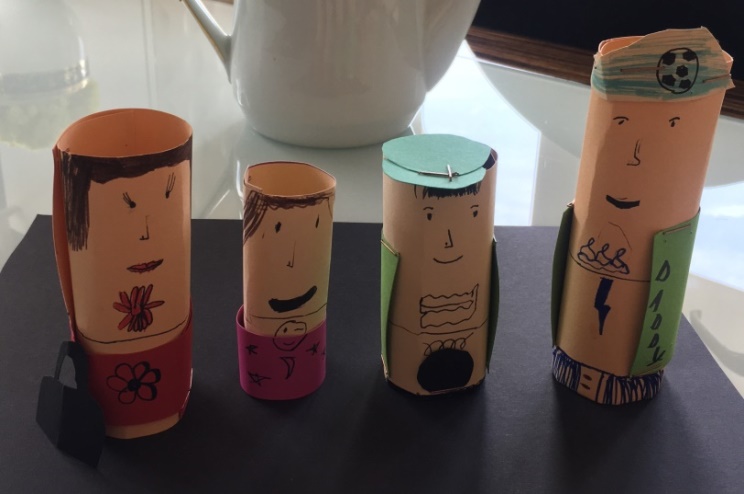 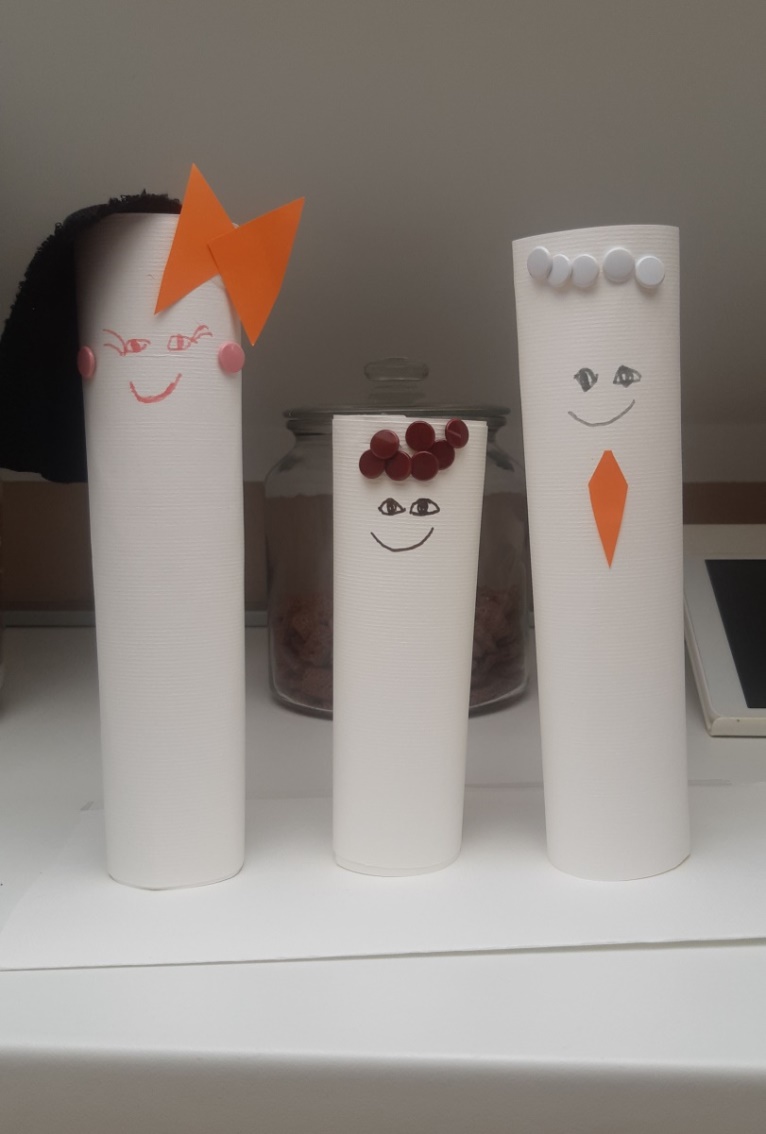                                                                               Maks Š. 2.a                                                                                              Filip S. 2.a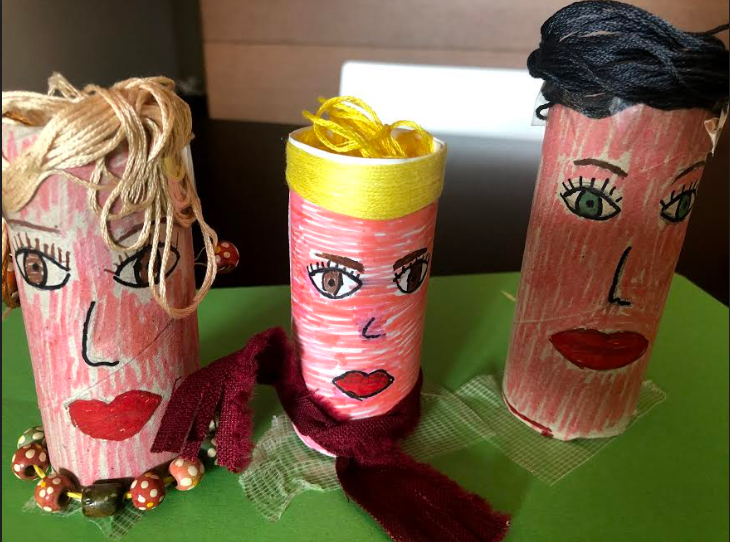                                                                                                                                                                 Pino B. 2.a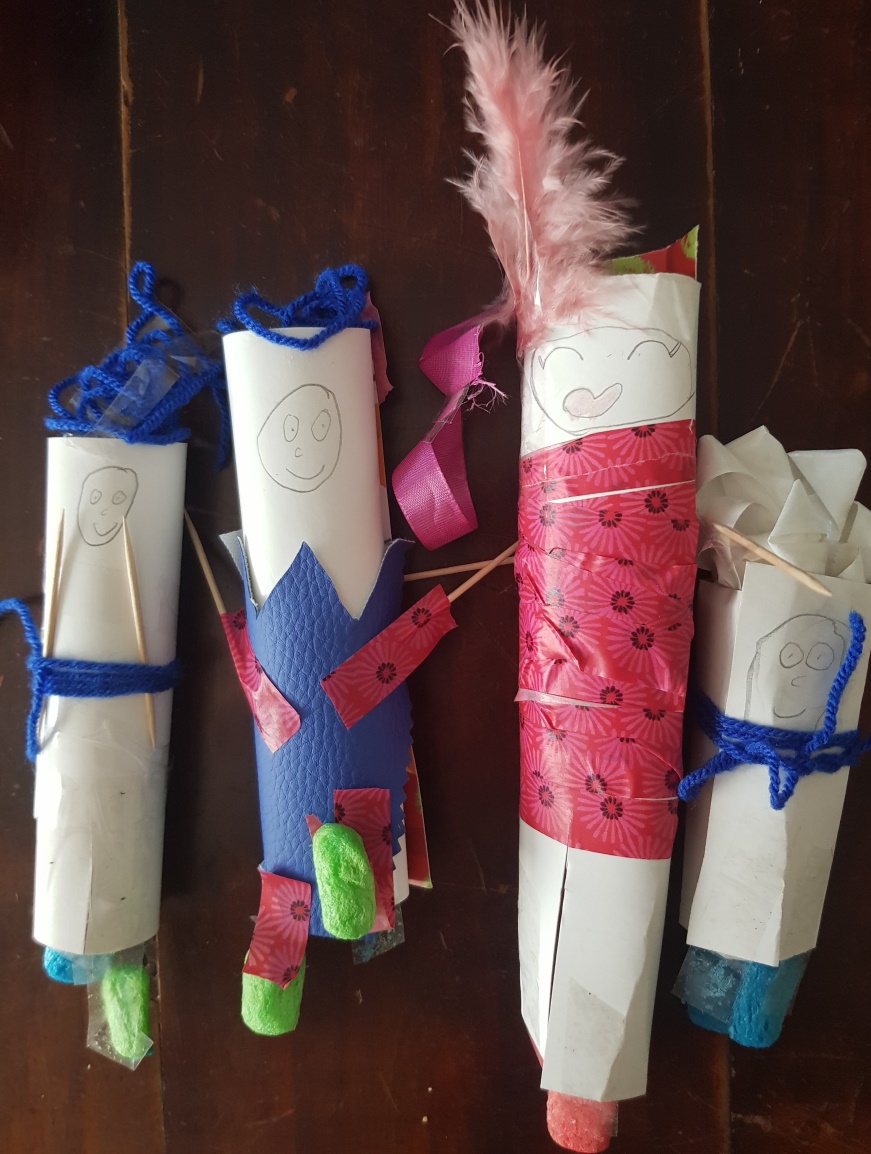                                                                                                                                             Ante P. 2.a             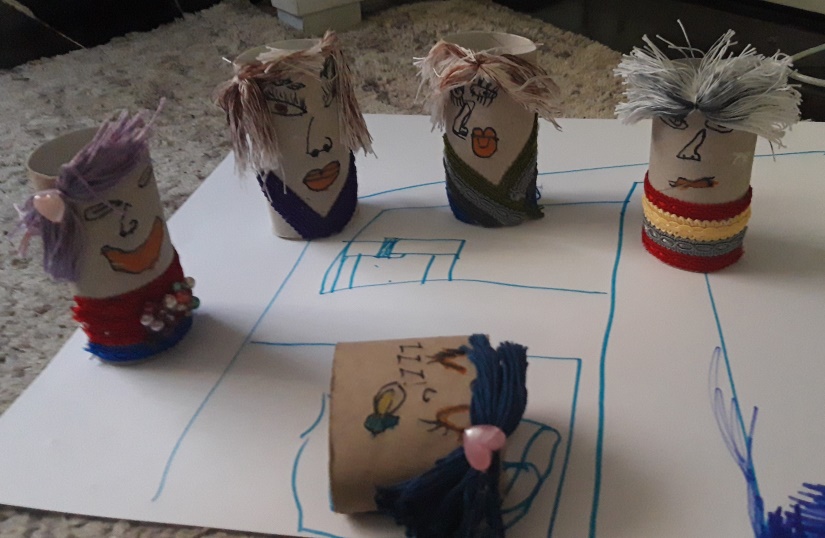                                                                                                  Tin M. 2.a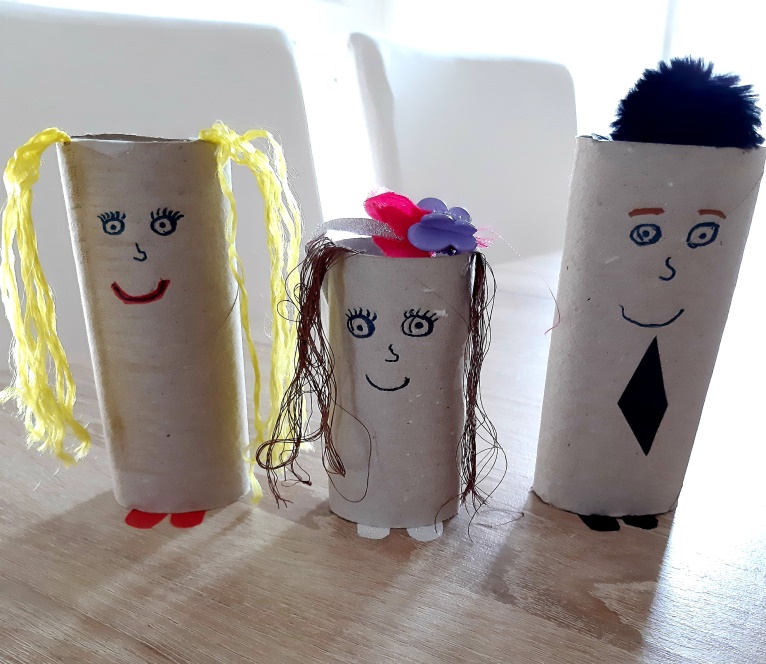                                                                                                                                       Lara R. 2.a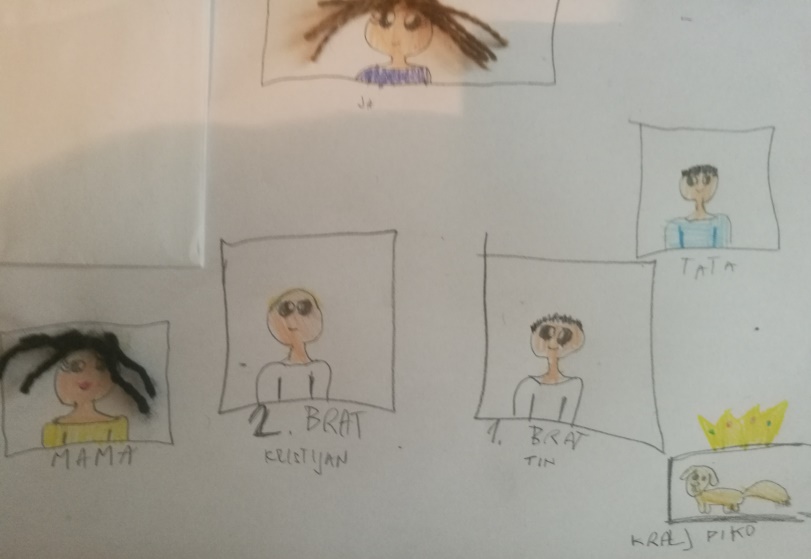                                                                                                                                                                                       Marija J. 2.a                                                                                                                                                                                                                                                                                                                                                                                     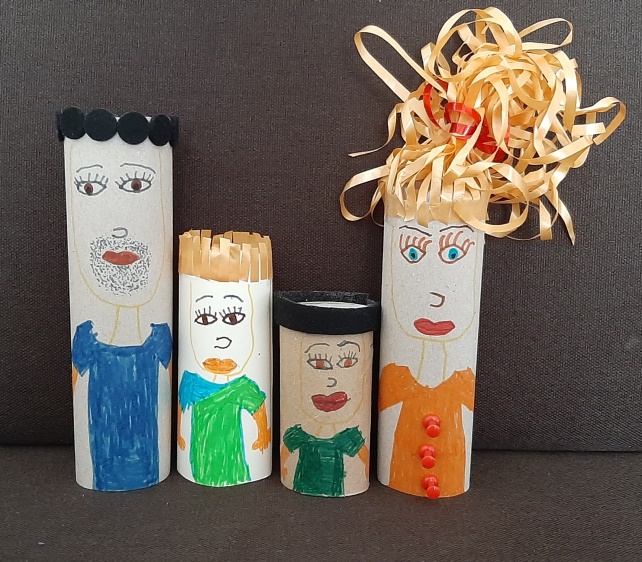 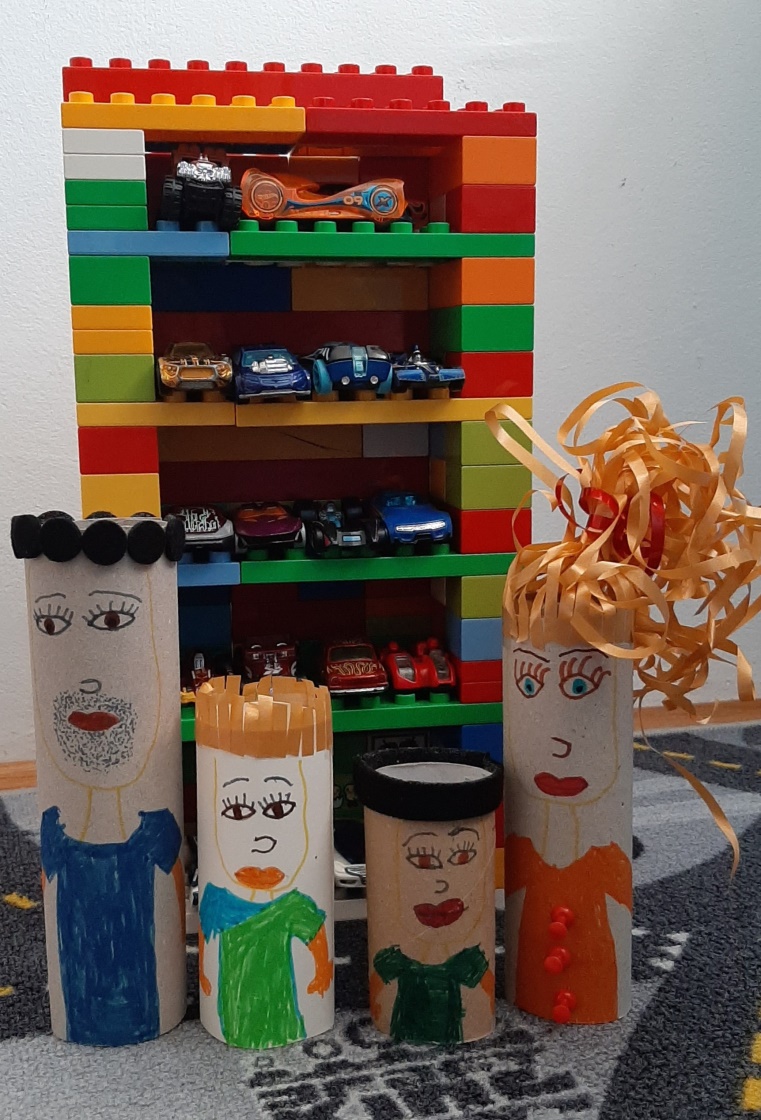                                                                        Lovro T. 2.a                                                                                        Lovro T. 2.a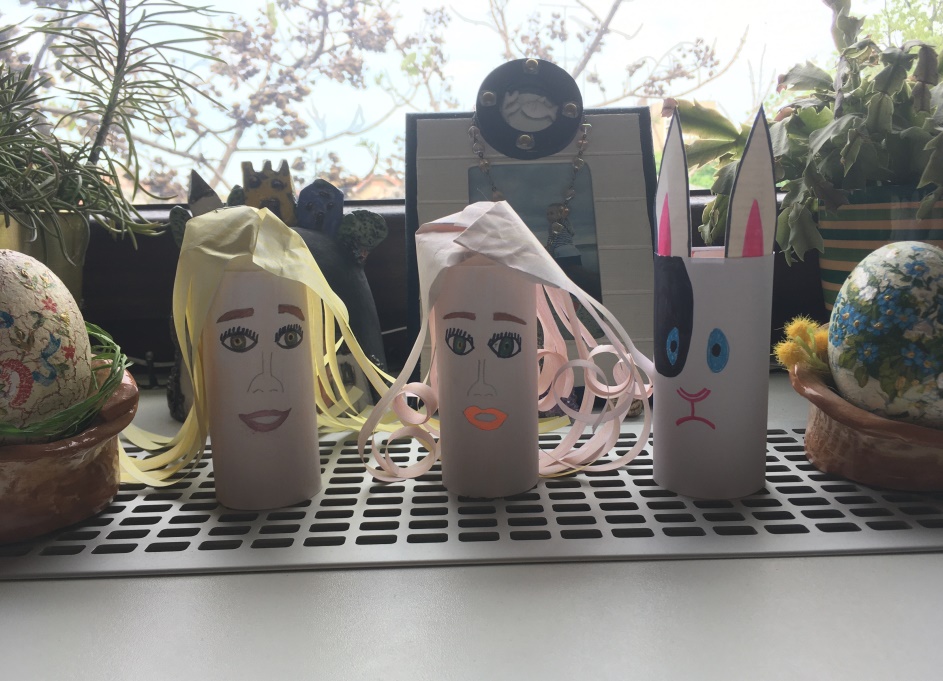                                                                                                                                                   Kaja P. 2.a